Предмет9А9Б9Вистория§13-14 читать, конспект «Крымская война»геометриярешить задания контрольной работы в интерактивной рабочей тетради Skysmart https://edu.skysmart.ru/student/holuzeseda1120, решу ОГЭ​выполнение карточки с контрольными заданиями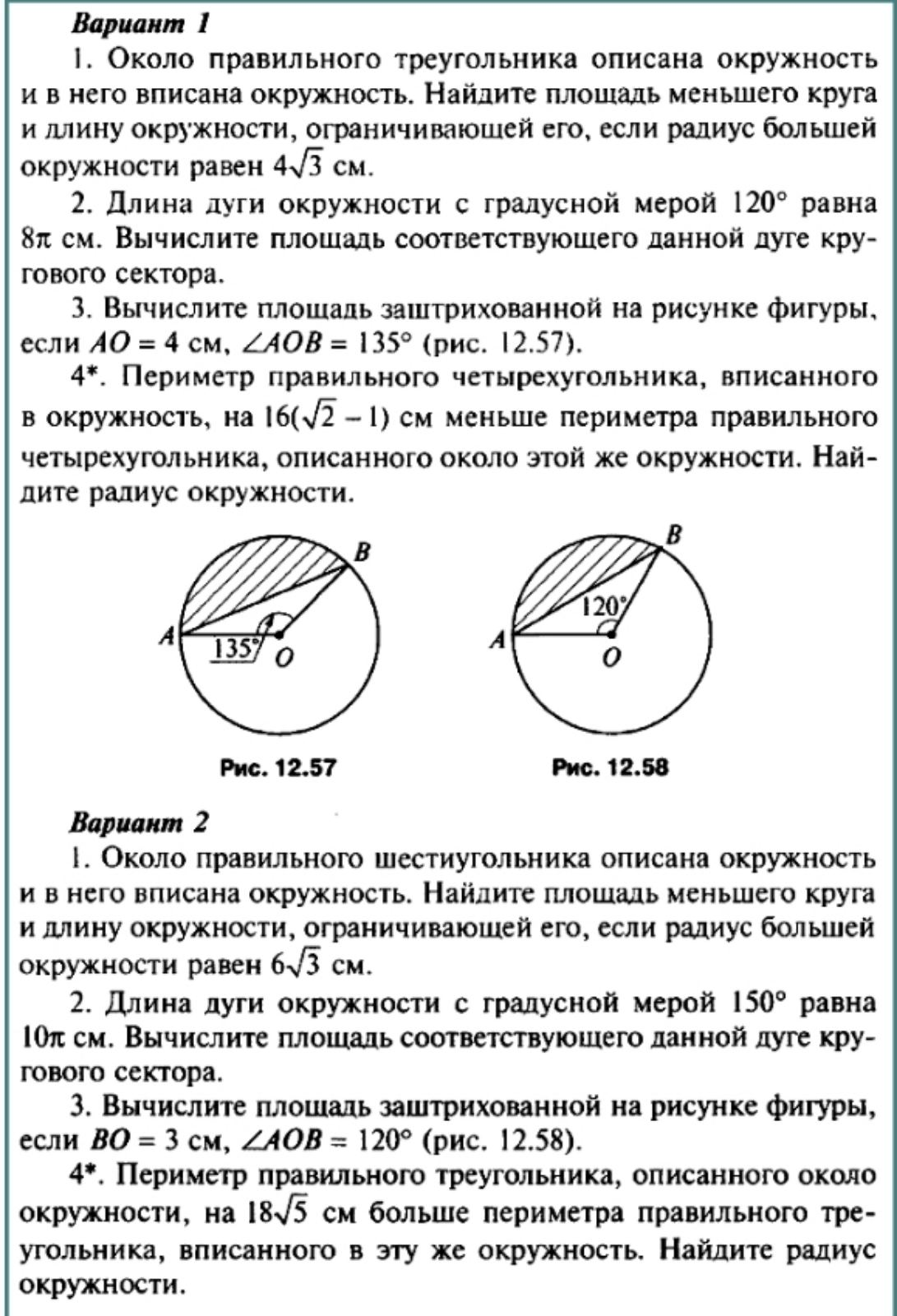 Английский язык (Русакова)выполнить задание на карточке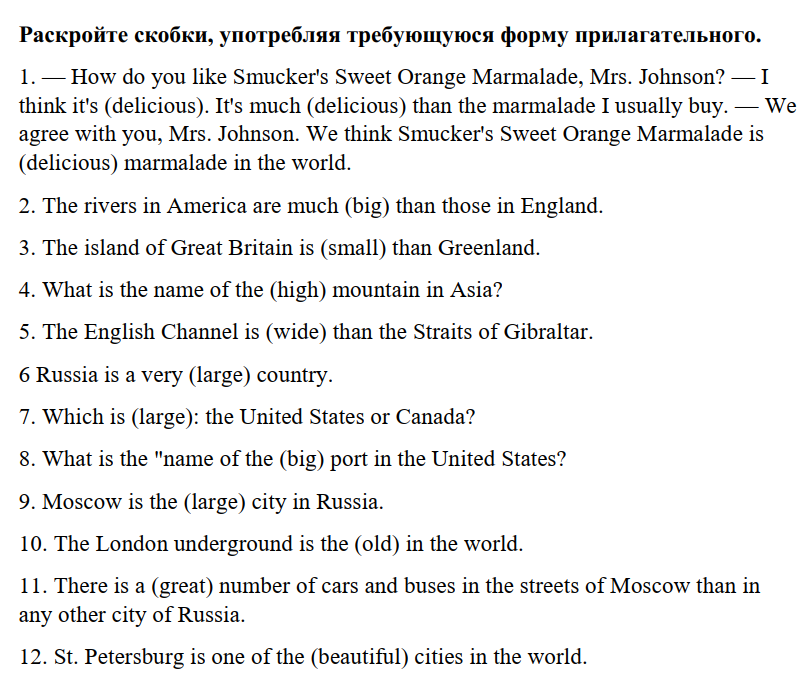 физикаПо новому учебнику пар. 50-52; по старому учебнику пар. 56-58; опорный конспект "Волновые и корпускулярные свойства света"Немецкий язык (Сафьянова)стр 42 упр 1а,б ( записать слова в словарь и перевести)биология§ 34(синий учебник), § 32 (розовый учебник), Значение фотосинтеза и биологического круговорота веществ в развитии жизни. Прочитать параграф, выполнить тест, прислать скрин- результат https://onlinetestpad.com/ru/testview/1241579-znachenie-fotosinteza-v-razvitii-zhizni§ 34(синий учебник), § 32 (розовый учебник), Значение фотосинтеза и биологического круговорота веществ в развитии жизни. Прочитать параграф, выполнить тест, прислать скрин- результат https://onlinetestpad.com/ru/testview/1241579-znachenie-fotosinteza-v-razvitii-zhizni